Restitution des connaissances 10ptsRépondre par vrai ou faux. 4ptsCiter les éléments indispensables à la croissance des plantes vertes.3pts…………………………………………………………………………………………………………………………………Donner une légende au schéma en utilisant les termes suivants : 3pts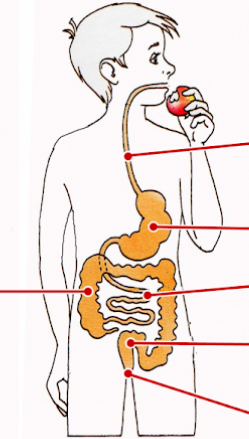 Raisonnement scientifique 10ptsExercice : afin de mettre en évidence les caractéristiques de certains régimes alimentaires en propose le document suivant :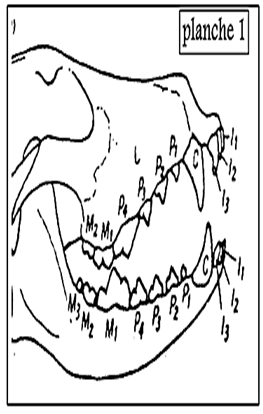 Identifier les différents types et le nombre de dents chez cet animal.4ptsEcrivez la formule dentaire pour cet animal. 2pts                    F.D=-------------------------------------------------Déduire la denture de cet animal.2pts………………………………………………………………………………………………………………………………………..Déduire le régime alimentaire de cet animal.2pts…………………………………………………………………………………………………………………………………………Collège Moulay Idriss aghbal1ACSciences de la vie et de la terreProf : M.rachid2019/2020Nom et prénom :……………………………………………….………..numéro :…………classe :………Nom et prénom :……………………………………………….………..numéro :…………classe :………Nom et prénom :……………………………………………….………..numéro :…………classe :………La denture chez les carnivores est incomplète.Le tube digestif chez les herbivores est long.L’absorption de l’eau chez les plantes se fait au niveau de la tige.L’évapotranspiration c’est le dégagement de la vapeur d’eau  et des gaz par les stomates Les types de dentsLe nombre de dentsLe nombre de dentsLes types de dentsM. SupérieurM. inferieur